Esercizio n. 11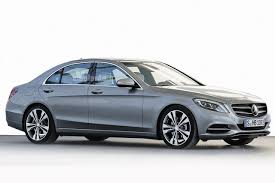 